#417 – CLEANING AND MAINTENANCEPURPOSE:To keep #417 functioning in a safe and effective manner, it must be properly cleaned and maintained.HAZARDS:PPE:PROCEDURECyclone screensApply parking brake, turn engine off.Access cyclone screens via ladder midship on passenger side of truck.Be sure to lock ladder in place with pin provided.Safely climb onto top of cyclone chamber and unclamp screens.Remove screens and pass down to co-worker.Clean screens with hose and water.Replace screens.HopperApply parking brake.Take care to stand clear of rear door when opening. Dump hopper of excess debris.Hose out hopper, screens and float ball until clean. Close doorClimbing into HopperAfter thoroughly cleaned, open hopper door and support door with safety support provided on driver’s side at rear, turn engine off.Properly illuminate hopper.Use a step ladder to gain access into hopper.Be careful of hanging screens and overhead while climbing into hopper.  Co-worker can assist.Perform necessary cleaning or maintenance.Exit hopper, replace safety support and close door.Undercarriage MaintenanceWith co-worker’s assistance, back #417 into bay with grease pit.  Allow enough space at rear of pit to enter or exit using stairs provided.Apply parking brake and or block tires, turn engine off.Be sure co-worker is spotting for you topsideBe aware of overhead structure while performing maintenance routine.SUMMARYNever crawl under vehicle while truck is running.Never raise hopper while someone is on gangway.Cleaning and maintenance requires two qualified operators.Be sure vehicle is not running before performing any cleaning or maintenance routine inside hopper or under vehicle.Never enter hopper unless it is completely level.Most levers, handles, and tools on #417 may be contaminated. Never open door handles with gloves on and always wash hands before eating.Department:Engineering & Public Works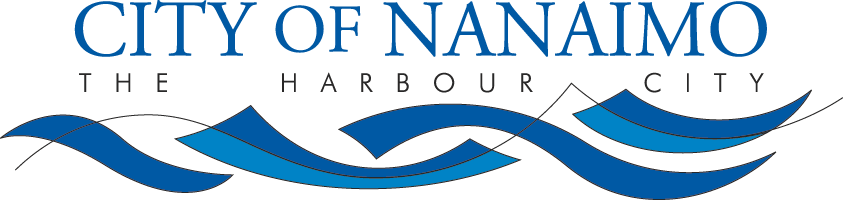 Subject:#417  Cleaning & Maintenance – Safework ProcedureTrippingFallingFlying DebrisOverhead Hazards.HardhatGlovesHi Vis vest or coverallsEye protectionSafety bootsHearing protection(when required)Date written:  2010-Mar-30Written by: Riley St. LukeManager’s Approval:   John Elliot